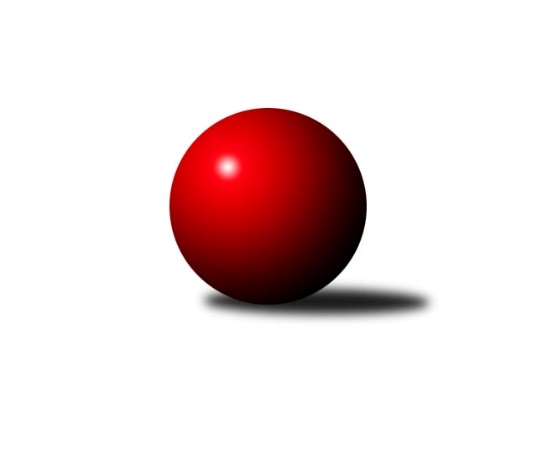 Č.6Ročník 2021/2022	29.10.2021Nejlepšího výkonu v tomto kole: 3148 dosáhlo družstvo: CB Dobřany CSdružený Přebor Plzeňska 2021/2022Výsledky 6. kolaSouhrnný přehled výsledků:TJ Sokol Plzeň V C	- CB Dobřany C	2.5:5.5	3026:3148	7.0:17.0	25.10.SKK Rokycany C	- SK Škoda VS Plzeň D	5:3	3044:2868	13.5:10.5	25.10.TJ Slavoj Plzeň C	- TJ Baník Stříbro B	3:5	2732:2856	10.0:14.0	25.10.SK Škoda VS Plzeň C	- TJ Dobřany C	8:0	2894:2623	20.0:4.0	25.10.TJ Baník Stříbro C	- TJ Přeštice A	1:7	2867:2956	6.5:17.5	25.10.TJ Přeštice A	- SK Škoda VS Plzeň C	8:0	2708:2321	20.0:4.0	29.10.Tabulka družstev:	1.	TJ Přeštice A	7	6	0	1	43.0 : 13.0 	113.0 : 55.0 	 2861	12	2.	TJ Baník Stříbro B	5	5	0	0	34.0 : 6.0 	81.0 : 39.0 	 2855	10	3.	CB Dobřany C	6	5	0	1	34.5 : 13.5 	92.0 : 52.0 	 3067	10	4.	TJ Dobřany C	6	4	1	1	27.0 : 21.0 	70.0 : 74.0 	 2638	9	5.	SK Škoda VS Plzeň C	6	3	0	3	23.0 : 25.0 	69.0 : 75.0 	 2780	6	6.	SKK Rokycany C	6	3	0	3	19.0 : 29.0 	65.5 : 78.5 	 2836	6	7.	TJ Baník Stříbro C	5	2	0	3	18.0 : 22.0 	60.0 : 60.0 	 2758	4	8.	SK Škoda VS Plzeň D	5	1	1	3	16.0 : 24.0 	51.0 : 69.0 	 2669	3	9.	TJ Slavoj Plzeň C	6	1	0	5	11.0 : 37.0 	48.5 : 95.5 	 2609	2	10.	TJ Sokol Plzeň V C	5	0	0	5	12.5 : 27.5 	49.5 : 70.5 	 2667	0	11.	TJ Sokol Plzeň V D	5	0	0	5	10.0 : 30.0 	44.5 : 75.5 	 2665	0Podrobné výsledky kola:	 TJ Sokol Plzeň V C	3026	2.5:5.5	3148	CB Dobřany C	Jan Jirovský	134 	 125 	 139 	142	540 	 2:2 	 540 	 144	122 	 128	146	Josef Fišer	František Vaněček	120 	 125 	 111 	93	449 	 0:4 	 502 	 122	130 	 131	119	Vendula Blechová	Václav Pavlíček	120 	 141 	 114 	124	499 	 1:3 	 544 	 130	131 	 125	158	Ivana Zrůstková	Patrik Kolář	122 	 121 	 122 	121	486 	 0:4 	 546 	 133	126 	 148	139	Zdeňka Nová	Josef Tětek	142 	 129 	 126 	128	525 	 2:2 	 495 	 129	100 	 131	135	Kamila Novotná	Libor Pelcman	141 	 134 	 130 	122	527 	 2:2 	 521 	 123	148 	 135	115	Ondřej Musilrozhodčí: Patrik KolářNejlepší výkon utkání: 546 - Zdeňka Nová	 SKK Rokycany C	3044	5:3	2868	SK Škoda VS Plzeň D	Petr Bohuslav	129 	 142 	 123 	129	523 	 1:3 	 510 	 134	116 	 125	135	Václava Flaišhanzová	Pavel Andrlík st.	158 	 140 	 118 	154	570 	 4:0 	 431 	 105	108 	 109	109	Jiří Hebr	Václav Webr	115 	 126 	 102 	99	442 	 0.5:3.5 	 550 	 161	126 	 122	141	Zdeněk Weigl	Jan Ungr	101 	 122 	 131 	128	482 	 1:3 	 542 	 145	138 	 133	126	Miloslav Kolařík	Jiří Vavřička	138 	 127 	 110 	120	495 	 3:1 	 370 	 97	78 	 114	81	Milan Novák	David Wohlmuth	142 	 120 	 131 	139	532 	 4:0 	 465 	 128	89 	 122	126	Šárka Sýkorovározhodčí: Pavel Andrlík st.Nejlepší výkon utkání: 570 - Pavel Andrlík st.	 TJ Slavoj Plzeň C	2732	3:5	2856	TJ Baník Stříbro B	Michal Drugda	138 	 123 	 143 	110	514 	 2:2 	 470 	 120	129 	 109	112	Zuzana Záveská	Zdeněk Jeremiáš *1	124 	 118 	 94 	118	454 	 3:1 	 435 	 119	105 	 89	122	Jiří Hůrka	Jaromír Kotas	103 	 102 	 110 	91	406 	 0:4 	 494 	 112	134 	 121	127	Václav Dubec	Iva Černá *2	113 	 91 	 75 	121	400 	 1:3 	 479 	 112	108 	 127	132	Jan Vlach	Jan Kraus	141 	 104 	 105 	116	466 	 1:3 	 527 	 131	136 	 137	123	Stanislav Zoubek	Dalibor Henrich	135 	 125 	 127 	105	492 	 3:1 	 451 	 128	101 	 113	109	Zdeněk Urbanrozhodčí: Jakub Kováříkstřídání: *1 od 61. hodu Hana Hofreitrová, *2 od 61. hodu Veronika NovákováNejlepší výkon utkání: 527 - Stanislav Zoubek	 SK Škoda VS Plzeň C	2894	8:0	2623	TJ Dobřany C	Jaroslav Martínek	100 	 116 	 130 	128	474 	 4:0 	 400 	 91	100 	 96	113	Jan Mertl	Pavel Jeremiáš	115 	 122 	 116 	99	452 	 2:2 	 434 	 109	97 	 127	101	Petr Trdlička	Karel Jindra	120 	 133 	 136 	130	519 	 4:0 	 436 	 86	106 	 130	114	Milan Gleissner	Josef Kotlín	120 	 135 	 112 	121	488 	 4:0 	 426 	 112	115 	 91	108	Jiří Jelínek	Stanislav Hittman	123 	 112 	 119 	97	451 	 3:1 	 456 	 113	83 	 116	144	Petr Sloup	Karel Uxa	130 	 130 	 139 	111	510 	 3:1 	 471 	 122	107 	 115	127	Martin Krištofrozhodčí:  Vedoucí družstevNejlepší výkon utkání: 519 - Karel Jindra	 TJ Baník Stříbro C	2867	1:7	2956	TJ Přeštice A	Karel Smrž	127 	 100 	 132 	131	490 	 1:3 	 493 	 140	105 	 102	146	Jaroslav Zavadil	Martin Andrš	131 	 114 	 116 	119	480 	 3:1 	 425 	 99	107 	 97	122	Josef Michal	Petr Beneš	115 	 104 	 119 	118	456 	 0.5:3.5 	 482 	 115	122 	 120	125	Josef Hora	Milan Vlček	115 	 124 	 123 	132	494 	 0:4 	 528 	 125	135 	 127	141	Miroslav Šteffl	Pavel Spisar	116 	 111 	 101 	146	474 	 1:3 	 517 	 125	110 	 128	154	Roman Janota	Pavel Basl	100 	 113 	 143 	117	473 	 1:3 	 511 	 122	121 	 140	128	Milan Kubátrozhodčí: Vladimír ŠragaNejlepší výkon utkání: 528 - Miroslav Šteffl	 TJ Přeštice A	2708	8:0	2321	SK Škoda VS Plzeň C	Roman Janota	162 	 70 	 146 	61	439 	 3:1 	 413 	 140	63 	 142	68	Josef Kotlín	Milan Kubát	159 	 79 	 150 	69	457 	 4:0 	 397 	 143	43 	 148	63	Jaroslav Martínek	Josef Hora	149 	 79 	 165 	79	472 	 4:0 	 344 	 148	35 	 134	27	Pavel Jeremiáš	Jaroslav Zavadil	158 	 51 	 151 	62	422 	 2:2 	 413 	 129	44 	 160	80	Karel Jindra	Zbyněk Hirschl	164 	 72 	 164 	61	461 	 4:0 	 363 	 141	44 	 137	41	Stanislav Hittman	Miroslav Šteffl	152 	 71 	 158 	76	457 	 3:1 	 391 	 139	56 	 160	36	Karel Uxarozhodčí: Milan KubátNejlepší výkon utkání: 472 - Josef HoraPořadí jednotlivců:	jméno hráče	družstvo	celkem	plné	dorážka	chyby	poměr kuž.	Maximum	1.	David Junek 	TJ Baník Stříbro B	545.40	364.3	181.1	5.6	3/4	(568)	2.	Ivana Zrůstková 	CB Dobřany C	528.00	363.7	164.3	9.0	3/4	(547)	3.	Josef Fišer 	CB Dobřany C	526.13	356.1	170.0	6.9	4/4	(547)	4.	Pavel Spisar 	TJ Baník Stříbro C	525.53	362.9	162.6	5.1	3/3	(543.6)	5.	Zdeněk Weigl 	SK Škoda VS Plzeň D	525.25	357.2	168.1	8.8	4/4	(550)	6.	Miroslav Šteffl 	TJ Přeštice A	522.00	363.2	158.9	9.0	4/4	(567)	7.	Jiří Vavřička 	SKK Rokycany C	519.17	356.1	163.1	9.2	4/4	(563)	8.	Milan Šimek 	CB Dobřany C	518.33	359.5	158.8	11.2	3/4	(542)	9.	Zdeňka Nová 	CB Dobřany C	512.88	371.0	141.9	12.3	4/4	(546)	10.	Milan Vlček 	TJ Baník Stříbro C	511.75	358.0	153.8	12.0	2/3	(520)	11.	Karel Vavřička 	TJ Přeštice A	510.53	352.1	158.5	8.1	3/4	(530)	12.	Pavel Andrlík  st.	SKK Rokycany C	509.78	356.1	153.7	10.6	4/4	(570)	13.	Josef Tětek 	TJ Sokol Plzeň V C	507.44	350.3	157.1	10.6	3/3	(525)	14.	Kamila Novotná 	CB Dobřany C	507.25	350.5	156.8	10.3	4/4	(558)	15.	Stanislav Zoubek 	TJ Baník Stříbro B	504.05	351.1	153.0	10.6	4/4	(557)	16.	Karel Uxa 	SK Škoda VS Plzeň C	503.54	351.1	152.5	8.4	5/5	(542)	17.	Jaroslav Zavadil 	TJ Přeštice A	503.33	350.7	152.6	11.1	3/4	(513)	18.	Milan Kubát 	TJ Přeštice A	503.33	345.3	158.1	8.0	4/4	(548.4)	19.	Jan Vaník 	SK Škoda VS Plzeň C	503.25	342.8	160.5	10.0	4/5	(526)	20.	Karel Konvář 	TJ Sokol Plzeň V D	502.53	346.5	156.1	10.4	4/4	(521)	21.	Karel Smrž 	TJ Baník Stříbro C	501.98	355.7	146.2	12.5	3/3	(541)	22.	Zuzana Záveská 	TJ Baník Stříbro B	500.45	346.9	153.6	9.2	4/4	(526)	23.	Jan Kraus 	TJ Slavoj Plzeň C	498.40	348.9	149.6	11.2	3/3	(539)	24.	Lukáš Kiráľ 	SKK Rokycany C	497.15	344.3	152.9	11.0	4/4	(563)	25.	Roman Janota 	TJ Přeštice A	495.93	341.2	154.7	8.3	3/4	(526.8)	26.	Petr Bohuslav 	SKK Rokycany C	495.30	350.2	145.1	13.0	4/4	(523)	27.	Vlastimil Valenta 	TJ Sokol Plzeň V D	494.47	343.2	151.3	9.8	3/4	(525)	28.	Václav Dubec 	TJ Baník Stříbro B	494.33	343.0	151.3	12.0	3/4	(510)	29.	Zdeněk Urban 	TJ Baník Stříbro B	492.35	337.5	154.9	10.2	4/4	(529)	30.	Patrik Kolář 	TJ Sokol Plzeň V C	492.22	356.1	136.1	11.7	3/3	(533)	31.	Martin Krištof 	TJ Dobřany C	492.05	343.0	149.1	8.5	4/4	(516)	32.	Dalibor Henrich 	TJ Slavoj Plzeň C	487.90	343.1	144.8	10.9	3/3	(507)	33.	Josef Hora 	TJ Přeštice A	487.63	348.1	139.5	9.9	4/4	(566.4)	34.	Vendula Blechová 	CB Dobřany C	486.13	339.4	146.8	14.8	4/4	(502)	35.	Miloslav Kolařík 	SK Škoda VS Plzeň D	485.05	344.2	140.9	12.6	4/4	(542)	36.	Pavel Basl 	TJ Baník Stříbro C	483.97	346.6	137.4	11.0	3/3	(509)	37.	Josef Michal 	TJ Přeštice A	479.70	357.1	122.7	18.8	4/4	(548)	38.	Libor Pelcman 	TJ Sokol Plzeň V C	476.89	340.4	136.4	12.0	3/3	(527)	39.	Josef Kotlín 	SK Škoda VS Plzeň C	476.72	329.8	146.9	9.1	5/5	(495.6)	40.	Jan Ungr 	SKK Rokycany C	476.58	333.4	143.2	11.1	4/4	(501)	41.	Karel Jindra 	SK Škoda VS Plzeň C	474.42	332.3	142.2	14.8	5/5	(519)	42.	Jan Jirovský 	TJ Sokol Plzeň V C	472.17	338.3	133.8	12.3	3/3	(540)	43.	Jiří Jelínek 	TJ Dobřany C	471.93	331.0	140.9	10.9	3/4	(496.8)	44.	Milan Gleissner 	TJ Dobřany C	470.80	331.6	139.3	11.8	4/4	(501.6)	45.	Jaroslav Martínek 	SK Škoda VS Plzeň C	469.98	333.6	136.3	13.1	5/5	(501)	46.	Václav Pavlíček 	TJ Sokol Plzeň V C	469.00	338.3	130.7	17.0	2/3	(499)	47.	Petr Sloup 	TJ Dobřany C	468.95	330.1	138.9	11.9	4/4	(518.4)	48.	Miroslav Hrad 	TJ Baník Stříbro C	468.23	331.6	136.6	12.6	3/3	(483)	49.	Vladimír Kepl 	TJ Sokol Plzeň V D	466.87	330.5	136.3	15.6	3/4	(468)	50.	Jiří Hůrka 	TJ Baník Stříbro B	466.85	330.9	135.9	14.0	4/4	(557)	51.	Martin Andrš 	TJ Baník Stříbro C	465.97	328.3	137.6	14.9	2/3	(480)	52.	Šárka Sýkorová 	SK Škoda VS Plzeň D	465.85	334.9	131.0	15.2	4/4	(480)	53.	Stanislav Hittman 	SK Škoda VS Plzeň C	465.62	337.9	127.7	12.8	5/5	(485)	54.	Iva Černá 	TJ Slavoj Plzeň C	464.60	335.5	129.1	9.7	2/3	(472)	55.	František Vaněček 	TJ Sokol Plzeň V C	461.11	328.0	133.1	13.6	3/3	(488)	56.	Karel Majner 	SK Škoda VS Plzeň D	460.60	334.7	125.9	15.7	3/4	(505)	57.	Petr Beneš 	TJ Baník Stříbro C	460.23	311.5	148.7	10.6	2/3	(473)	58.	Václav Bečvářík 	TJ Sokol Plzeň V D	458.63	332.9	125.8	17.1	4/4	(491)	59.	Jiří Karlík 	TJ Sokol Plzeň V D	457.75	318.8	139.0	15.1	4/4	(480)	60.	Michal Drugda 	TJ Slavoj Plzeň C	454.83	322.5	132.3	13.0	2/3	(514)	61.	Václava Flaišhanzová 	SK Škoda VS Plzeň D	454.63	323.2	131.4	16.3	4/4	(510)	62.	Václav Webr 	SKK Rokycany C	448.13	316.3	131.8	17.3	3/4	(462)	63.	Veronika Nováková 	TJ Slavoj Plzeň C	446.31	322.5	123.8	17.0	3/3	(478)	64.	Jan Mertl 	TJ Dobřany C	443.33	315.2	128.1	14.9	3/4	(490.8)	65.	Petr Trdlička 	TJ Dobřany C	437.00	325.1	111.9	17.5	3/4	(445.2)	66.	Jaromír Kotas 	TJ Slavoj Plzeň C	432.22	316.2	116.0	17.9	3/3	(442)	67.	Jiří Hebr 	SK Škoda VS Plzeň D	427.00	319.4	107.6	20.4	4/4	(449)	68.	Kamil Schovánek 	TJ Dobřany C	427.00	323.3	103.7	20.5	3/4	(430)	69.	Jiří Diviš 	TJ Sokol Plzeň V D	409.35	282.3	127.0	16.4	4/4	(439)		Zbyněk Hirschl 	TJ Přeštice A	553.20	393.6	159.6	8.4	1/4	(553.2)		Ondřej Musil 	CB Dobřany C	544.00	371.5	172.5	6.8	2/4	(584)		Pavel Kučera 	TJ Sokol Plzeň V D	524.00	371.0	153.0	7.0	1/4	(524)		Jan Valdman 	SKK Rokycany C	523.00	371.0	152.0	8.0	1/4	(523)		Zdeněk Eichler 	CB Dobřany C	518.00	367.0	151.0	11.0	1/4	(518)		Radek Böhm 	CB Dobřany C	488.50	348.3	140.2	15.0	2/4	(518)		David Wohlmuth 	SKK Rokycany C	479.83	339.7	140.2	11.8	2/4	(532)		Zdeněk Jeremiáš 	TJ Slavoj Plzeň C	478.80	358.8	120.0	9.6	1/3	(478.8)		Josef Duchek 	TJ Přeštice A	474.40	345.2	129.2	14.4	1/4	(486)		Jan Vlach 	TJ Baník Stříbro B	469.30	356.8	112.5	18.4	2/4	(479)		Petr Diviš 	TJ Sokol Plzeň V D	463.50	346.0	117.5	18.5	2/4	(484)		Radek Špot 	TJ Přeštice A	451.20	334.8	116.4	14.4	1/4	(451.2)		Václav Štych 	TJ Dobřany C	444.90	314.3	130.6	14.5	2/4	(477.6)		Pavel Jeremiáš 	SK Škoda VS Plzeň C	432.40	331.2	101.2	23.4	2/5	(452)		Jaroslav Solový 	TJ Baník Stříbro C	418.00	304.0	114.0	16.0	1/3	(418)		Kristýna Šafaříková 	SK Škoda VS Plzeň D	390.00	282.0	108.0	20.0	1/4	(390)		Jana Jirovská 	TJ Sokol Plzeň V D	381.00	294.0	87.0	19.0	1/4	(381)		Milan Novák 	SK Škoda VS Plzeň D	370.00	281.0	89.0	37.0	1/4	(370)		Lenka Rychnavská 	TJ Slavoj Plzeň C	367.00	276.0	91.0	27.0	1/3	(367)Sportovně technické informace:Starty náhradníků:registrační číslo	jméno a příjmení 	datum startu 	družstvo	číslo startu
Hráči dopsaní na soupisku:registrační číslo	jméno a příjmení 	datum startu 	družstvo	19620	Pavel Jeremiáš	25.10.2021	SK Škoda VS Plzeň C	Program dalšího kola:7. kolo1.11.2021	po	17:00	TJ Dobřany C - TJ Sokol Plzeň V C				CB Dobřany C - -- volný los --	1.11.2021	po	17:00	TJ Baník Stříbro B - TJ Baník Stříbro C	1.11.2021	po	17:00	SK Škoda VS Plzeň D - TJ Slavoj Plzeň C	1.11.2021	po	17:00	TJ Sokol Plzeň V D - SKK Rokycany C	Nejlepší šestka kola - absolutněNejlepší šestka kola - absolutněNejlepší šestka kola - absolutněNejlepší šestka kola - absolutněNejlepší šestka kola - dle průměru kuželenNejlepší šestka kola - dle průměru kuželenNejlepší šestka kola - dle průměru kuželenNejlepší šestka kola - dle průměru kuželenNejlepší šestka kola - dle průměru kuželenPočetJménoNázev týmuVýkonPočetJménoNázev týmuPrůměr (%)Výkon1xPavel Andrlík st.Rokycany5701xZdeňka NováCB Dobřany C113.635462xZdeněk WeiglŠk. Plzeň D5501xIvana ZrůstkováCB Dobřany C113.215441xZdeňka NováCB Dobřany C5461xPavel Andrlík st.Rokycany113.135702xIvana ZrůstkováCB Dobřany C5442xStanislav ZoubekTJ Baník Stříbr112.995271xMiloslav KolaříkŠk. Plzeň D5421xJan JirovskýPlzeň V C112.385401xJan JirovskýPlzeň V C5401xJosef FišerCB Dobřany C112.38540